РОЗПОРЯДЖЕННЯМІСЬКОГО ГОЛОВИм. Суми	У зв’язку з необхідністю додаткового вивчення питання збільшується термін опрацювання та надання результатів роботи робочої групи, керуючись пунктом 20 частини четвертої статті 42 Закону України «Про місцеве самоврядування в Україні»:Внести зміни до розпорядження міського голови від 25.10.2021 № 352-Р «Про створення робочої групи для перевірки діяльності Комунальної установи «Міський центр військово-патріотичного виховання», а саме: у пункті 3 змінити термін         «до 13.12.2021 року».Міський голова								О.М. Лисенко			Данильченко 789-777Розіслати: членам робочої комісіїНачальник управління освіти і науки Сумської міської ради 							А.М. ДанильченкоГоловний спеціаліст-юрисконсультуправління освіти і наукиСумської міської ради                                                              Т.С. МаксимовськаЗаступник міського голови з питань діяльностівиконавчих органів ради						В.В. МотречкоНачальник відділу протокольної роботи та контролю Сумської міської ради			Л.В. МошаНачальник правового управлінняСумської міської ради                                     		          О.В. ЧайченкоКеруючий справами виконавчого комітету                            Ю.А. Павлик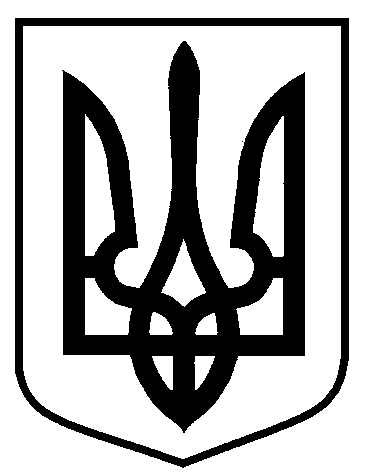 від  29.11.2021   № 388-Р          Про внесення змін до розпорядження міського голови від 25.10.2021 № 352-Р «Про створення робочої групи для перевірки діяльності Комунальної установи «Міський центр військово-патріотичного виховання»